           		  Gymnázium Hladnov a Jazyková škola					  s právem státní jazykové zkoušky	 	                                         Ostrava, příspěvková organizaceZávazná přihláška ke státní zkoušceJméno, příjmení, titul ………………………………………………………………………………………………………….Datum narození, RČ ……………………………………………………………………………………………………………Adresa trvalého bydliště ……………………………………………………………………………………………………..Telefon, e-mail ………………………………………………………………………………………………………………….Jazyk ……………………………………………………………………………………………………………………………….Státní zkouška…………………………………………………………………………………………………………………...Termín……………………………………………………………………………………………………………………………..V Ostravě dne …………………………			          ………………………………………podpisAdresa: Hladnovská 35, Ostrava- Slezská Ostrava 710 00, IČ: 00842753, Gymnázium tel: 596241073, Jazyková škola tel: 596625711Web: http://www.hladnov.cz, mail: gymnazium@hladnov.czBankovní spojení: KB Ostrava 1, č. účtu: 14639761/0100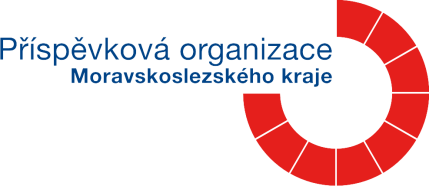 